
Руководитель ШМО -                        Н.В.Торопова.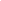 ПЛАН работы школьного методического объединения учителей физики и информатики и ИКТ    на 2011-2012 учебный год. Цели :  1. формирование умения целостно формировать и развивать ключевые компетентности обучающихся через современные методы, приёмы и средства обучения; применять их в практической деятельности с целью обеспечения нового качества образования, отвечающего современным требованиям. 2. Обеспечение роста профессиональной компетенции учителей как условие успешного формирования ЗУН обучающихся. Задачи: 1. Разнообразить методы и формы обучения, способствующие созданию и поддержанию высокого уровня познавательного интереса и самостоятельной умственной активности обучающихся . 2. Продолжить работу по освоению и   реализации инновационных технологий в обучении. 3. Сосредоточить основные усилия учителей МО на создании научной базы знаний обучающихся выпускных классов для успешной сдачи ГИА и ЕГЭ по предметам и поступления в вузы по избранной специальности. 4. Использовать различные методы контроля знаний и способов действий обучающихся. Заседание №1 (сентябрь) Тема: «Актуальные проблемы преподавания физики и информатики и ИКТ цикла в 2011-2012 уч. г.» Цель: изучение особенностей преподавания в условиях модернизации российского образования и создание условий для взаимодействия, повышения уровня методического мастерства учителей МО. Задача: Рассмотреть соответствие программ   по физике и информатике и ИКТ государственным стандартам общего образования. План заседания. 1.Основные направления содержания предметов физико-математического цикла в условиях реализации стандартов второго поколения. 2. Использование учебно-методических комплектов для организации обучения учащихся  предметам. 3. Определение степени усвоения базовых знаний учащимися по результатам административных, аттестационных работ. 4. Утверждение плана работы   МО на 2011-2012 учебный год. 5. Рассмотрение и согласования рабочих программ по физике, информатике и ИКТ. 6. Подготовка и участие учащихся в предметных олимпиадах, разработка заданий для школьного тура предметной олимпиады.7. Участие в интеллектуальной игре «КИТ».Заседание №2 (январь) Тема: «Формирование и развитие ключевых компетенций личности обучающегося   в процессе учебной деятельности по предмету». Цель: формирование у педагога умения целостно формировать и развивать ключевые компетентности обучающихся через современные методы, приёмы и средства обучения; применять их в практической деятельности с целью обеспечения нового качества образования, отвечающего современным требованиям. Задача: Способствовать развитию интеллектуальных и творческих способностей учащихся по предметам физико-математического цикла. План заседания.Цифровые образовательные ресурсы по предметам физико-математического цикла: технологии и проблемы использования на уроках.Критерии и нормы оценки знаний по физике, информатике и ИКТ.Анализ результатов школьных олимпиад по предметам. Составление плана  и проведение декады физики и информатики и ИКТ.Заседание №3 (март).Тема: «Организация учебно-воспитательного процесса на основе применения современных образовательных технологий» Цель: обеспечение роста профессиональной компетенции педагогов как условие успешного формирования компетенций у обучающихся. Задача: Совершенствовать преподавание предметов физико-математического цикла. План заседания.Использование тестовых технологий для осуществления учебного контроля.2. Организация проектной деятельности учащихся на уроках информатики. 3.Интернет - технологии в дидактической системе учителя. 4.Рассмотрение и утверждение экзаменационного материала. ГРАФИК ПРОВЕДЕНИЯ ОТКРЫТЫХ УРОКОВ УЧИТЕЛЯМИМЕТОДИЧЕСКОГО ОБЪЕДИНЕНИЯ. 